MatematikaTeden, danPreberi, reši 1., 2., in 3. nalogo.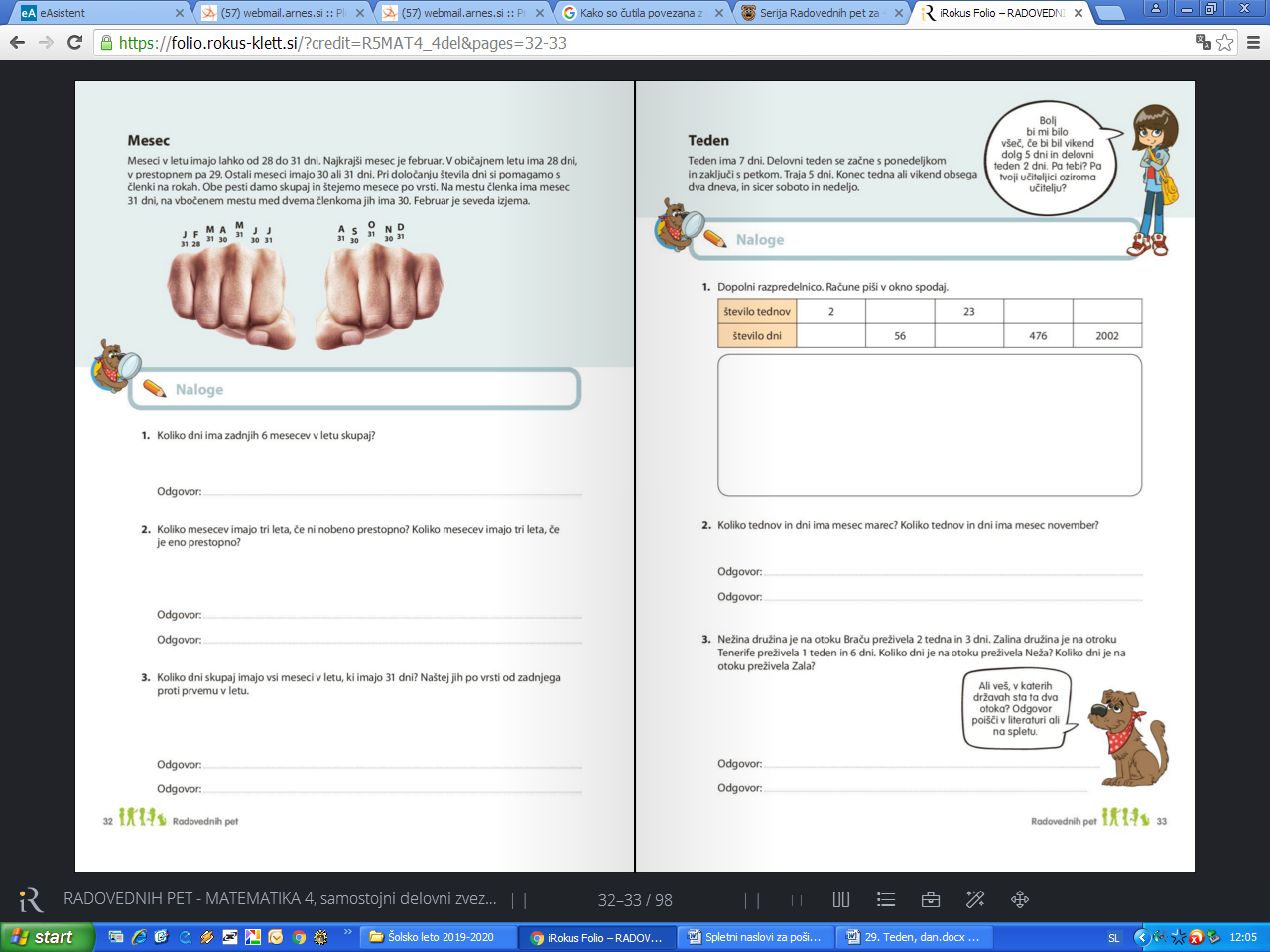 PreberiReši 1., 2. in 3. nalogo.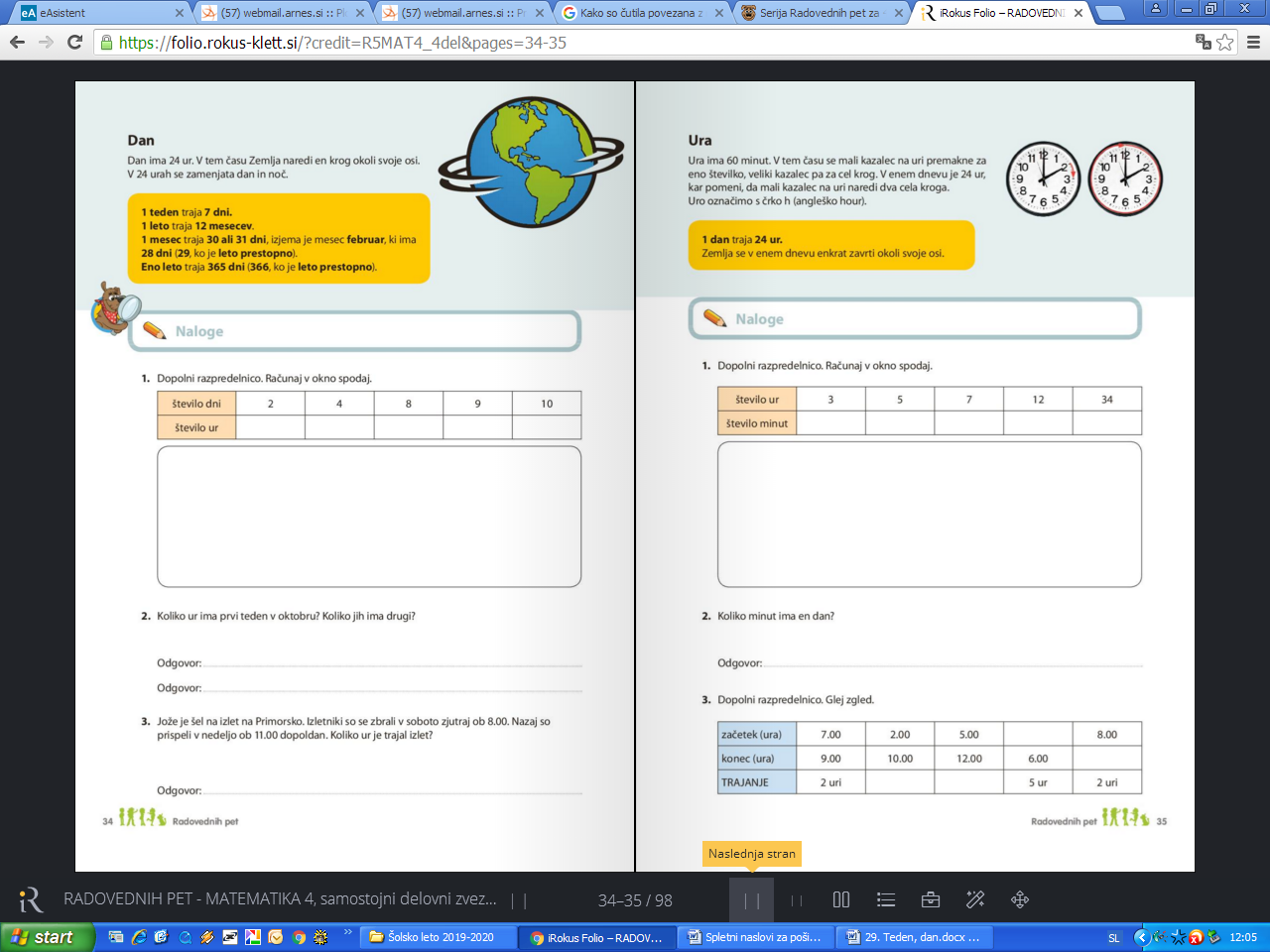 Slovenski jezikV zvezek napiši opravičilo kot zahteva 4. naloga (ne pozabi najprej kraj in datum, nato nagovor, nato besedilo opravičila, nato pozdrav in sledi še tvoje ime ).Izpolni prazna polja pisemske ovojnice in v zvezek odgovori na vprašanja 5. naloge.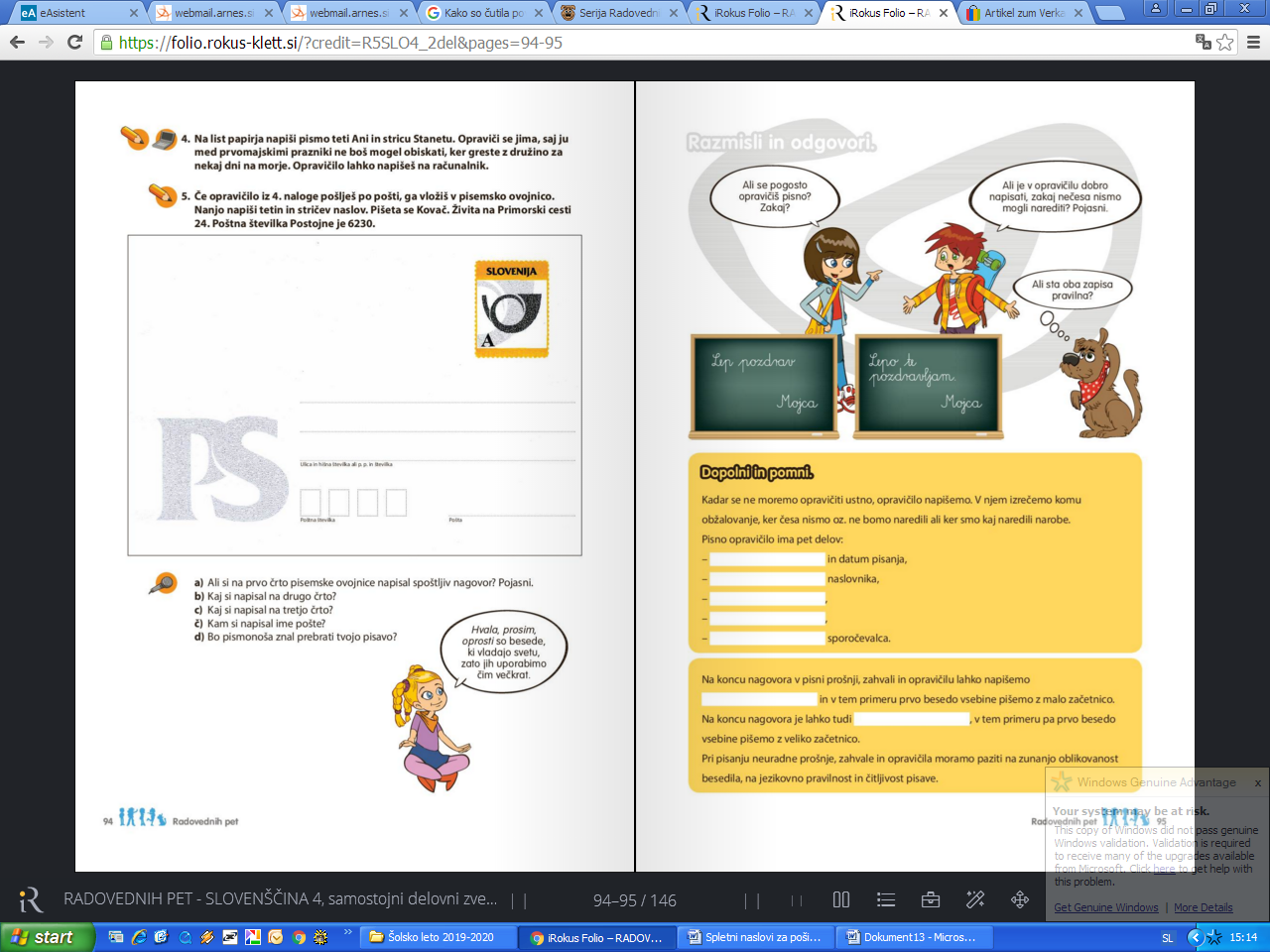 Izpolni pravilo.DRUŽBASTORITVENE DEJAVNOSTIPreberi in ustno poskušaj odgovoriti na vprašanja, ki so zastavljena.O storitvenih dejavnostih smo že govorili pri slovenskem jeziku.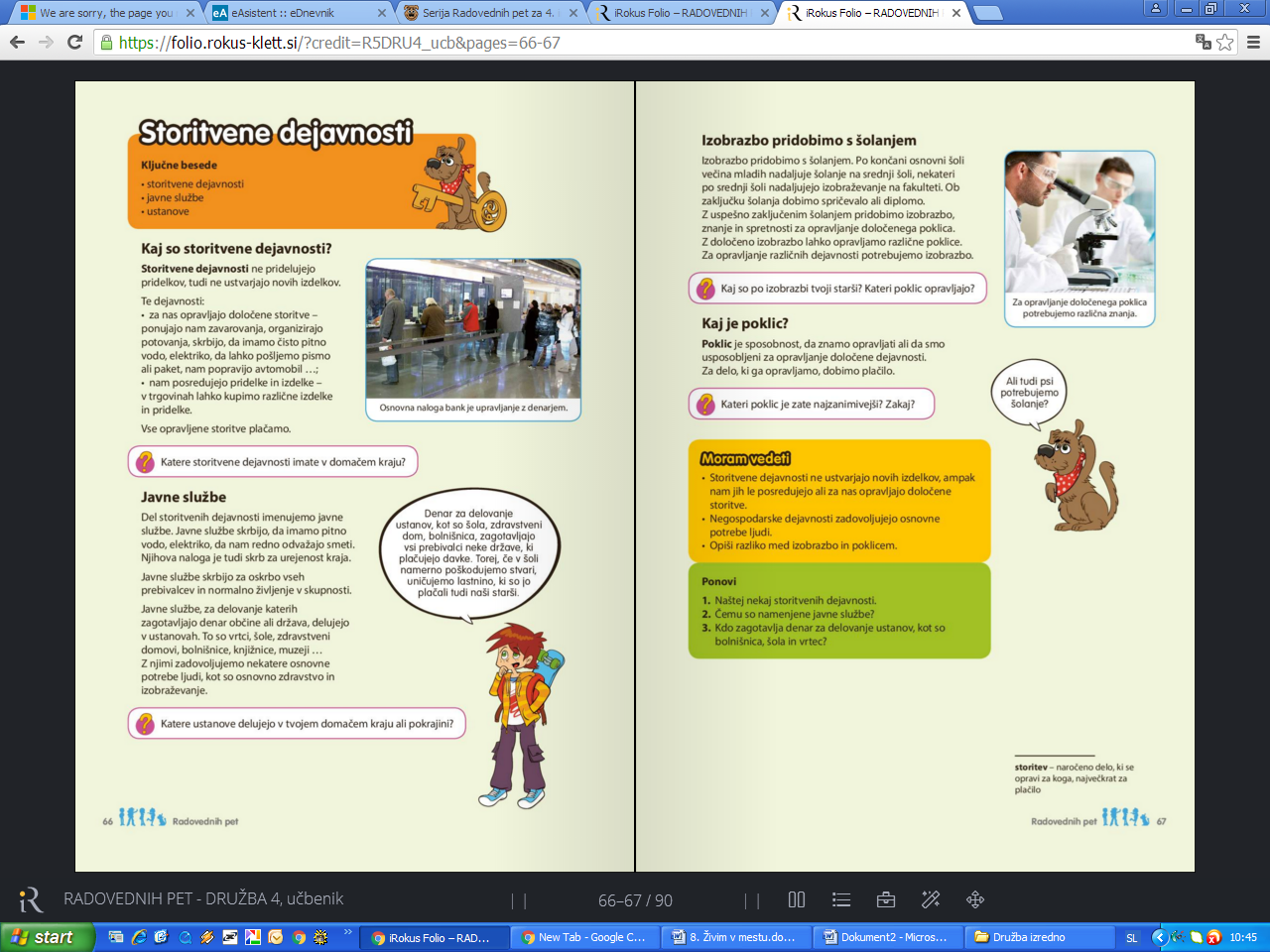 GUMZapoj pesmico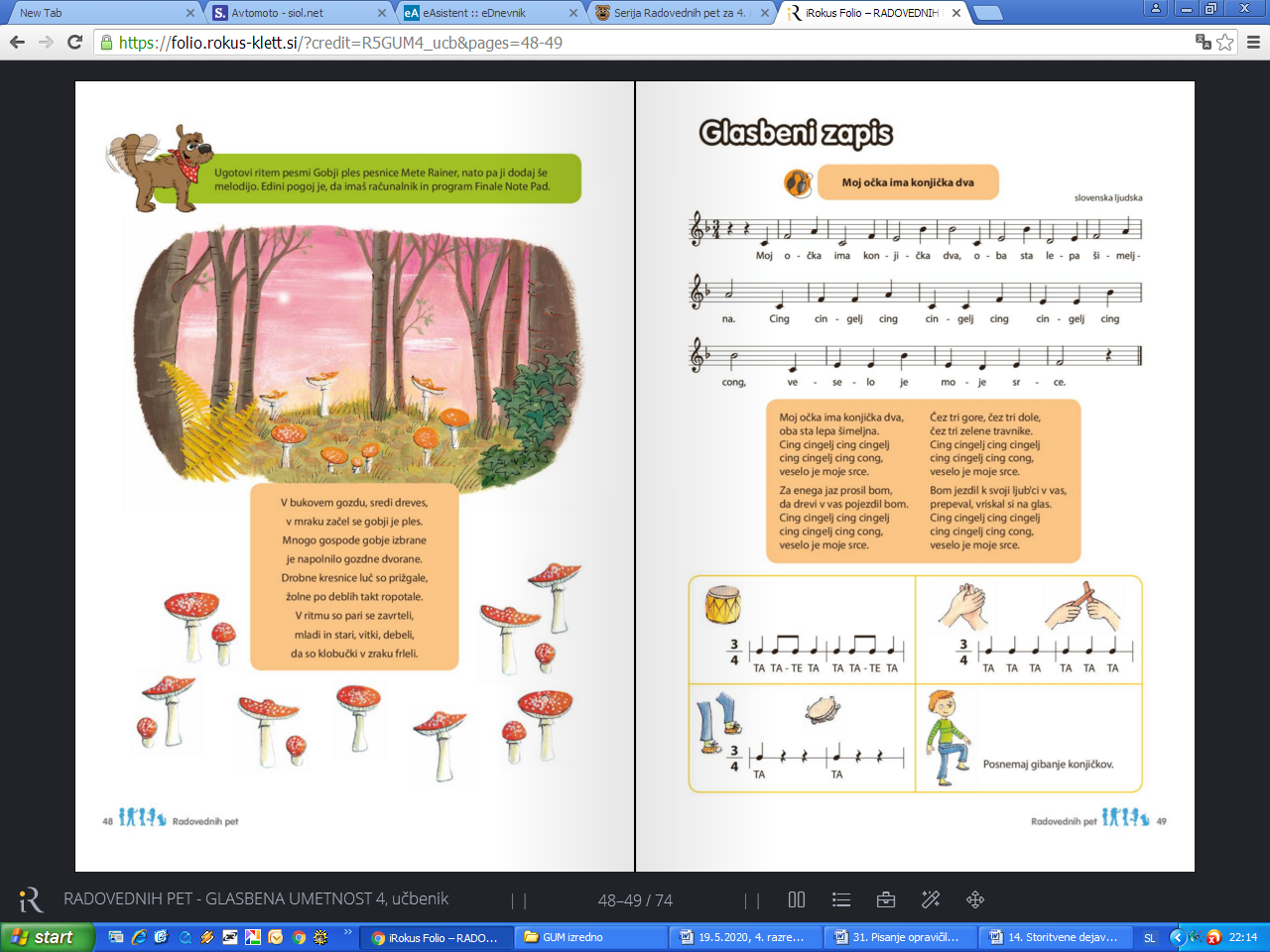 